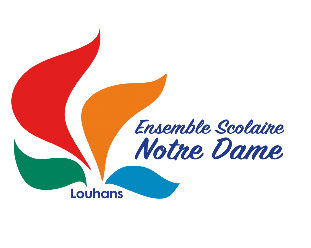 Liste des fournitures en classe de 4ème EAL’établissement propose aux familles un pack papeterie. Les articles de ce pack sont signalés par ce symbole : ▷.             Pour passer commande, reportez-vous au bon ci- joint.Fournitures générales :Les élèves doivent avoir une trousse complète et des feuilles toute l’année, pour éviter d’emprunter à leurs camarades. Merci de prévoir leur renouvellement. 	Les cartables style sac à main sont interdits au collège.4 stylos-billes : rouge, vert, noir, bleu1 gomme blanche1 paire de ciseaux1 colle en bâtonSurligneurs : au moins 2 couleurs1 crayon de papier1 taille crayon1 correcteur non liquideCrayons de couleur				Feutres1 règle graduée1 Agenda ou cahier de texte1 cahier de brouillon 17*22 ▷Copies simples perforées grands carreaux 21*29.7 ▷Copies doubles perforées grands carreaux 21*29.7 ▷Pochettes plastiques perforées 21*29.7 ▷1 cadenas à cléCouvre livres Fournitures pouvant être fournies par l’établissement :Ce prêt engendre la responsabilité de l’élève et de la famille quant à l‘entretien de ce textile. L’établissement exige la restitution d’un équipement propre et repassé. Toute perte ou dégradation sera facturée. (blouse : 20€, cotte : 25€, toque : 10€)Fournitures par discipline :Manuels scolaires et casiersA la rentrée, un casier et des manuels sont attribués à chaque élève. Une fois en possession, l’élève et sa famille en deviennent garants. L’établissement ne sera en aucune manière responsable des dégradations ou vols possibles. Pour les casiers, les élèves peuvent utiliser un cadenas à clé dont un double devra être placé à l’intérieur du casier.Les manuels sont financés par le Conseil Régional. Nous conseillons aux élèves et familles de les couvrir. En cas de détérioration ou de perte, ils seront facturés aux familles (prix moyen d’un livre : 20€)Découverte Professionnelle :Cadre de vie, restauration : 1 blouse manches longues 1 toqueDécouverte Professionnelle :Bâtiment, Energie, Découverte Animale/Végétale1 cottePapeteriesAutresFrançais2 cahiers 24*32 Grands carreaux avec protège cahier intégré ▷Dictionnaire de pocheMathématiques1 grand classeur dos 4.5 cm ▷6 intercalaires A4+ (XL) ▷Calculatrice Casio fx-92Règle, équerre, compas, rapporteurHistoire-géo Éducation Civique2 cahiers 24*32 96p Grands carreaux avec protège cahier intégré ▷Crayons de couleursBiologie1 porte vues 120 vues ▷Anglais1 porte vues 80 vues ▷Physique1 porte vues 80 vues ▷SurligneursESC1 Porte Vues 120 vues ▷Crayons de couleurs et feutresInfo1 Porte Vues 40 vues ▷Découverte Professionnelle1 grand classeur dos 4.5 cm ▷6 intercalaires A4+ (XL) ▷1 pochette 3 rabats ▷1 Bloc note 21*14,7 ▷3 torchons de cuisine (cuisine)Chaussures de rechangePrévoir une paire de bottes imperméables pour le cours de Découverte Animale et Végétale. ESS1 Pochette cartonnée 3 rabats ▷Parcours / EPI1 porte vues 80 vues ▷EPS1 sac de sport : T-shirt blanc, short ou survêtement noir, chaussures de sport, k-way et gourde.